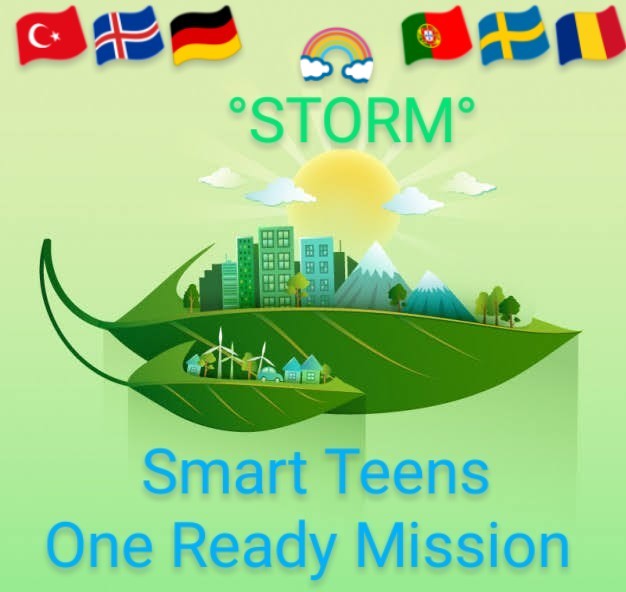 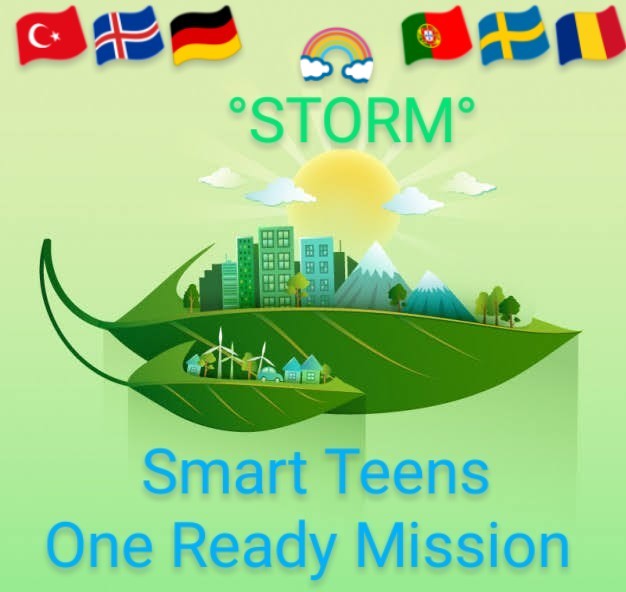 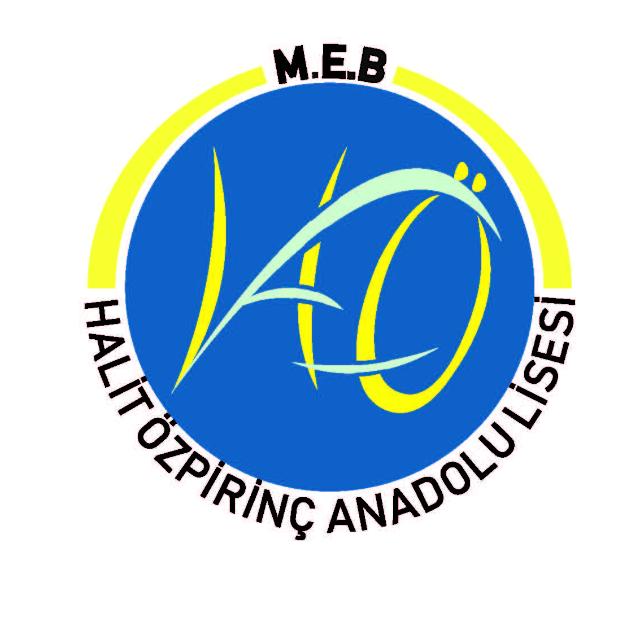 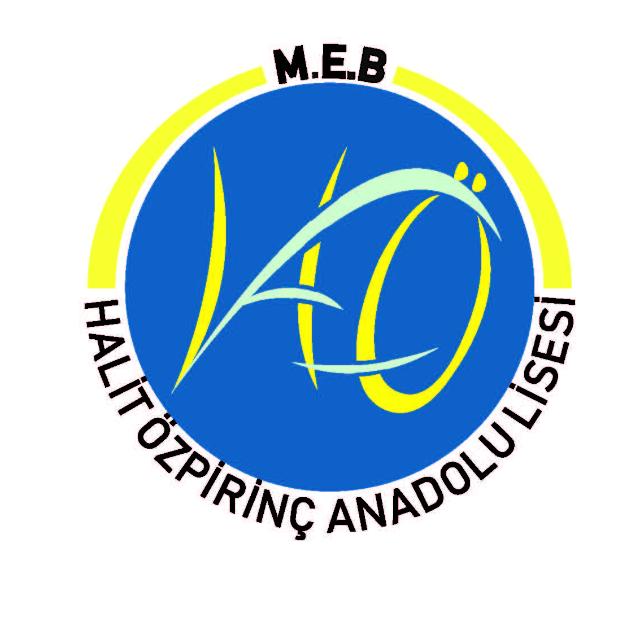 LTT3 Türkiye MOBILITY1-5 OCTOBER 2023 TRAVEL 2-4 OCTOBER 2023 ACTIVITYCesim ZEYDANHalit Özprinc Anatolian High SchoolSchool PrincipalProject Director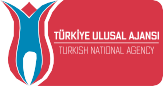 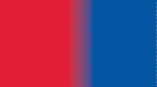 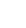 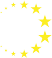 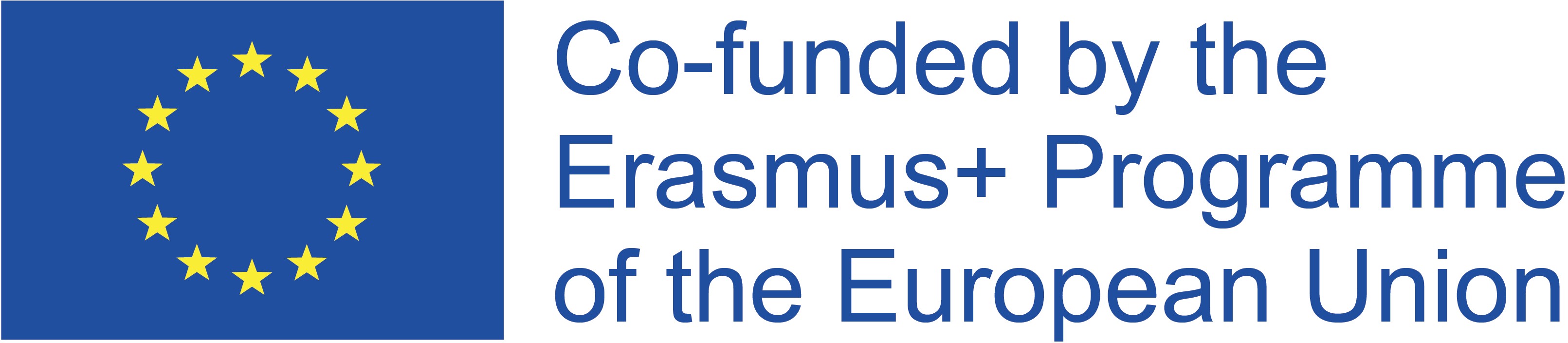 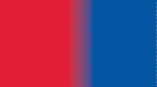 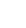 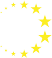 HISTORYDAYHOURWORKS TO BE DONEDESCRIPTIONS01.10.2023SUNDAYArriving to Turkey.Check into the hotel02.10.20231 ST DAYMONDAY09.30 Leaving the hotel02.10.20231 ST DAYMONDAY10.00Arrival to school02.10.20231 ST DAYMONDAY10.30-11.30Meeting at school02.10.20231 ST DAYMONDAY11.30-12.15Evaluation of mobilities and work carried out by host countriesSWEDEN-ICELAND-PORTUGAL/MADEIRA- (15 MINUTES FOR EACH COUNTRY)02.10.20231 ST DAYMONDAY12.15-12.30 Coffee break02.10.20231 ST DAYMONDAY12.30-13.00Evaluation of mobilities and work carried out by host countriesGERMANY-TURKEY (15 MINUTES FOR EACH COUNTRY)02.10.20231 ST DAYMONDAY13.30-14.30Lunch02.10.20231 ST DAYMONDAY14.30-15.30Project teachers of partner countries (10 teachers) and all project teachers of the coordinator country will work on the results obtained during the project process (in the 1st, 2nd and 3rd years).02.10.20231 ST DAYMONDAY15.30-15.45Coffee break02.10.20231 ST DAYMONDAY15.45-17.15Studies on how, by which methods and by using which resources, the new and applicable activities and studies that emerged with the data based on the needs analysis and the studies on the creation of integration in education and eco-social life will be implemented in terms of dissemination and sustainability of the project.02.10.20231 ST DAYMONDAY17.15-17.30Coffee break02.10.20231 ST DAYMONDAY17.30Leaving school02.10.20231 ST DAYMONDAY17.30-19.00A trip to Bostanlı RegionMavişehir, Bostanlı Bazaar and .Beach02.10.20231 ST DAYMONDAY19.00- 20.00DinnerDinner together02.10.20231 ST DAYMONDAY22.00-Return to hotel03.10.20232ND  DAYTUESDAY09.30Leaving the hotel03.10.20232ND  DAYTUESDAY10.00Arrival to school03.10.20232ND  DAYTUESDAY10.30-11.00Meeting at school (a short coffee break)03.10.20232ND  DAYTUESDAY11.00-12.00Studies of established research groups on ecological problems, "How different is daily, economic and cultural life supported by natural life?" .Surveys, story/painting competition on the theme "Who protects nature, protects life", Evaluation of short film work03.10.20232ND  DAYTUESDAY12.00-12.15 Coffee Break03.10.20232ND  DAYTUESDAY12.15 – 13.15Technological/art works created by students of each school/institution, Project corner and photo gallery works with pictures on "Green action with smart youth" for the project atmosphere in schools, Evaluation of web designs/3D Animations works for "Green movement in the country" Green industry applications03.10.20232ND  DAYTUESDAY13.15 – 14.15Lunch03.10.20232ND  DAYTUESDAY14.15.-14.30Coffee Break03.10.20232ND  DAYTUESDAY14.30-15.30"Reduce your Ecological Footprint" study Compost box, vertical vegetable garden, "Aromatic Seed Buckets" of an original plant "Sustainable Living and Discovery Club", recycling study from waste, evaluation of Orienteering activity03.10.20232ND  DAYTUESDAY15.30-15.45Coffee Break03.10.20232ND  DAYTUESDAY15.45-16.45Film Festival, Food Chain, Eco-Friendly Sprayer Experiment, Earth Hour event, "A Dose of Nature" instructor's manual, "EC02 Guide", Evaluation of  "Eco cartoon Network"  studies03.10.20232ND  DAYTUESDAY16.45-17.00 Coffee Break03.10.20232ND  DAYTUESDAY17.00-17.40"Habitat Map" and Youtube Video Channel works03.10.20232ND  DAYTUESDAY17.40-20.00Kemeralti trip03.10.20232ND  DAYTUESDAY20.00Dinner04.10.2023 3RD DAY WEDNESDAY10.00Meeting at the hotel04.10.2023 3RD DAY WEDNESDAY10.00-11.00Discussing the forms to be prepared04.10.2023 3RD DAY WEDNESDAY11.00-11.15Coffee Break04.10.2023 3RD DAY WEDNESDAY11.15-12.00Filling out Google Drive04.10.2023 3RD DAY WEDNESDAY12.00-12.10Coffee Break04.10.2023 3RD DAY WEDNESDAY12.10-13.00Filling out the mobility tool04.10.2023 3RD DAY WEDNESDAY13.00-14.00Lunch04.10.2023 3RD DAY WEDNESDAY14.00-15.00Certificate ceremony04.10.2023 3RD DAY WEDNESDAY15.00-17.00Final reception to Project teachers, national education institution officials, university research experts, managers of environmental organizations and local government environmental unit coordination officials at a hotel to be determined04.10.2023 3RD DAY WEDNESDAY17.00-20.00Free time04.10.2023 3RD DAY WEDNESDAY20.00DinnerAfter having dinner in Alsancak, you will be dropped off at the hotel.05.10.2023THURSDAYDeparture from TürkiyeDeparture of Guests from Türkiye according to flight Times